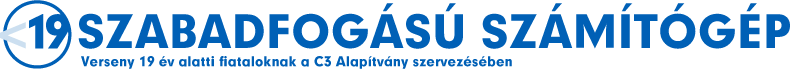 <19 Szabadfogású Számítógép verseny kiírásaSzeretnéd, ha elismernének és értékes díjakkal jutalmaznának azért, mert folyton mindenféle kütyükön operálsz? Szeretsz új dolgokat létrehozni, olyanokat, amiket még nem látott a világ?Nevezz a <19 Szabadfogású Számítógép versenyre október 19-ig és mutasd meg mire vagy képes!  Mi idén is a legkreatívabb megoldásokat keressük, versenyünkre bármit beküldhetsz, ami számítógéppel készült. Egy a fontos: a kreativitás! A szakmai zsüri által kiválasztott pályaművek alkotóit értékes nyereményekkel jutalmazzuk, munkájukat pedig egy nagyszabású kiállításon mutatjuk be.Pályázati feltételek:A versenyen akkor vehetsz részt, ha 2015. december 31-ig 
nem töltöd be a 19. életévedet.Abban az esetben is várjuk jelentkezésedet, ha határon túli magyar fiatal vagy.Bármilyen számítógéppel kapcsolatos, önálló alkotással indulhatsz: számítógépes játékkal, honlappal, portállal, rajzzal, animációval, zenével, kiegészítő alkalmazással, mobilkommunikációs fejlesztéssel, robottal, saját készítésű szoftverrel vagy hardverrel stb. Jelentkezhetsz egyénileg vagy csapattal.A nevezés ingyenes. Egyszerre több művel is nevezhetsz. Nevezéseddel elfogadod a zsürizés előre rögzített menetét és módját, valamint hozzájárulsz ahhoz, hogy pályaműved a C3 Alapítvány honlapján, a kiállításon és a versenyhez kapcsolódó sajtóanyagokban és sajtóeseményeken megjelenhessen. Jelentkezésedkor felelősséget vállalsz azért, hogy pályaműved szerzői jogot, szabadalmat nem sért. A pályamű tulajdonjoga természetesen a Tiéd marad.Pályázatodat nem fogadhatjuk el, ha az alkotmányos normákat, szerzői jogokat sért, vagy nincs összhangban az adatvédelmi szabályozással.Pályamunkák leadásának határideje és módja:A pályamunkákat és a nevezési lapot 2015. október 26., hétfő éjfélig várjuk. 
A később beérkező pályázatokat nem áll módunkban elfogadni. Alkotásodat legkönnyebben úgy juttathatod el hozzánk, ha regisztrálsz weboldalunkon (verseny.c3.hu), az ott található online jelentkezési felület kitöltése után pedig feltöltöd pályaművedet. A sikeres feltöltésről e-mailben értesítünk. Jelentkezésedet a kitöltött online nevezési lap kinyomtatásával, aláírásával és postára adásával kell megerősítened! Enélkül pályázatod érvénytelen.Sikeres nevezésedről e-mailben értesítünk, ezért figyelj oda, hogy e-mail címedet pontosan add meg. Ha pályamunkád – mérete vagy jellege miatt – nem alkalmas a netes feltöltésre, jelezd ezt az online nevezésedben, és alkotásodat postai úton, vagy személyesen az aláírt jelentkezési lappal együtt juttasd el címünkre:C3 Kulturális és Kommunikációs Központ
Budapest, 1022, Szpáhi utca 20. 
A küldeményre írd rá: „<19 Szabadfogású Számítógép verseny"Eredményhirdetés: A díjátadó ünnepség és a díjazott pályaművekből összeállított kiállítás december 5.-én nyílik az Új Budapest Galériában, a Bálna Budapest épületében..További információ: verseny.c3.huverseny@c3.huKövess minket Facebookon, hogy mindig értesülj a legfrissebb információkról és hírekről!https://www.facebook.com/19SzabadfogasuSzamitogepVersenySzabadfogású Számítógép csatorna:http://videa.hu/csatornak/28